SovataVila: Euro Vacanța 4*Daca aveti dorinta sau necesitatea de a realiza o perioada de relaxare, odihna in statiunea Sovata - Mures, Vila “Euro Vacanta” puteti procura si rezerva locurile pe perioada pe care o doriti. 3 IANUARIE - 15 IUNIE; 16 SEPTEMBRIE – 23 DECEMBRIE16 IUNIE – 15 SEPTEMBRIEVILA “EURO VACANTA ” este situata in apropierea hotelului “FAGET“  la o distanta de 200 – 250 m de Lacul Ursu si detine 10 camere, un apartament si bucatarie dotata pentru prepararea mesei. 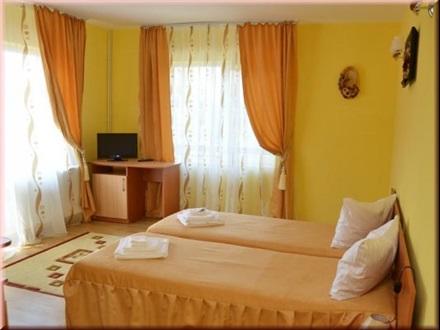 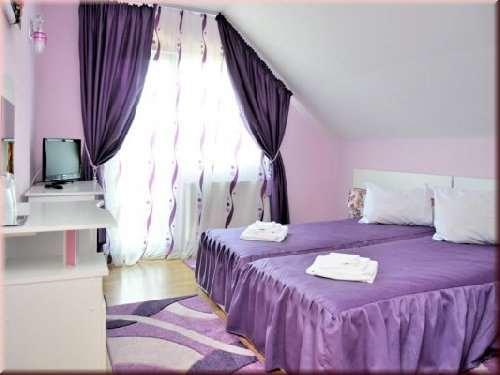 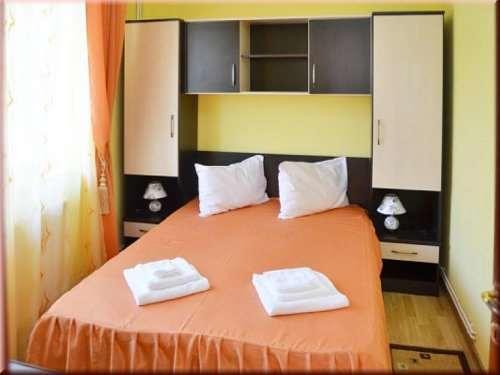 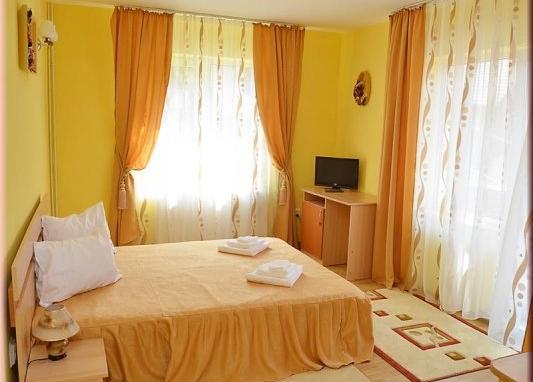 3 IANUARIE - 15 IUNIE16 SEPTEMBRIE – 23 DECEMBRIEcazare camera dbl cu mic dejun150 LEI/ZI150 LEI/ZIcazare camera dbl fara mic dejun120 LEI/ZI120 LEI/ZIcazare camera sgl cu mic dejun110 LEI/ZI110 LEI/ZIcazare camera sgl fara mic dejun95 LEI/ZI95 LEI/ZIcazare apartament (cu 2 mic dejun)250 LEI/ZI250 LEI/ZIcazare apartament (fara mic dejun)220 LEI/ZI220 LEI/ZI16 IUNIE –15 SEPTEMBRIEcazare camera dbl cu mic dejun210 LEI/ZIcazare camera dbl fara mic dejun180 LEI/ZIcazare camera sgl cu mic dejun165 LEI/ZIcazare camera sgl fara mic dejun150 LEI/ZIcazare apartament (cu 2 mic dejun)280 LEI/ZIcazare apartament (fara mic dejun)260 LEI/ZI